byA Submitted to theGraduate FacultyofGeorge Mason Universityin Partial Fulfillment ofThe Requirements for the DegreeofEducationCommittee:		Chair		Program DirectorDate: 		Season Semester Year
George Mason University
Fairfax, VAA  submitted in partial fulfillment of the requirements for the degree of  at George Mason UniversitybyMaster of ScienceSyracuse University, 2010
Bachelor of Arts
George Mason University, 1997Director: , Professor
College of Education and Human DevelopmentSeason Semester Year
George Mason University
Fairfax, VACopyright 2022 
All Rights ReservedDedicationThe dedication is an optional page that provides you with the opportunity to dedicate this dissertation to an individual or group  This is dedicated to some people I really appreciate and find inspiring.AcknowledgementsThe acknowledgements page is optional and gives you the opportunity to thank those who have provided help in varied ways throughout the research and writing of the dissertation. In general, the chair and committee are acknowledged, funders and research assistants are thanked, and friends, family and key others are noted. I would like to thank the many friends, relatives, and supporters who have made this happen. Drs. Johnson, Hopper, and the other members of my committee were of invaluable help. Finally, thanks go out to the Fenwick Library for providing a clean, quiet, and well-equipped repository in which to work.Table of ContentsList of TablesTable	PageTable 1. Sample Title	3List of FiguresFigure	PageFigure 1.	4Figure 2.	6List of EquationsEquation	PageEquation 1. Area	8List of Abbreviations and/or SymbolsEuro	€International Schools Association	ISAMeasuring Usability of Systems in Context	MUSiCPi	ΠNational Institute for Measurement	NIMAbstract, George Mason University, 20XX Director: Dr. A brief yet comprehensive general abstract for the entire document is required to frame the manuscripts and their related conceptual foundations, methodological stream and/or commonalities in addressing a problem or phenomena. The general abstract will help the reader understand the intent of the broader study(ies), as well as the theoretical frameworks, phenomena and methods. The abstract might also describe the participants or contexts that guide the dissertation and all manuscripts, as well as an overview of the results, findings, conclusions and implications. Each component manuscript also will have an abstract that includes the manuscript-specific problem, methodologies, conclusions, and implications. IntroductionThis chapter, expanding on the general abstract, should consist of an introduction to the entire dissertation (including the three manuscripts) that clearly establishes the problem or area of focus, a conceptual framework (if applicable), a rationale for each of the three manuscripts (including research questions), and definitions of key terms. This introduction must also frame the three manusripts as sequenced papers.Manuscript OneThis first manuscript should include the following sections: a brief abstract (specific to this manuscript), introduction, literature review, methods, results, and discussion/conclusions.Abstract The abstract should include a brief introduction to the purpose, conceptual framework (if appropriate), methods, results, discussion and implications of this particular work. A bunch of text that says something profound will soon appear in this document. A bunch of text that says something profound will soon appear in this document. A bunch of text that says something profound will soon appear in this document. A bunch of text that says something profound will soon appear in this document. A bunch of text that says something profound will soon appear in this document. Section One Level Two HeadingAll the headings use title case now. A bunch of text that says something profound will soon appear in this document. A bunch of text that says something profound will soon appear in this document. A bunch of text that says something profound will soon appear in this document. A bunch of text that says something profound will soon appear in this document. A bunch of text that says something profound will soon appear in this document. Section One Level Three HeadingThe reader should note that the heading for level three is bold and italicized using title case.Section One Level Four Heading. The reader should note that a level four heading is bold, indented and ends with a period since the text starts on the same line. Section One Level Five Heading. The reader should note that a level five heading is bold and italicized, indented and ends with a period since the text starts on the same line.Section Two The structure of headings in this section is comparable to that outlined above.  Tables and figures must be referenced within the text preceding the table or figure. The content would follow as in this example: Past studies examined the relationship between academic achievement and homework using variables such as the amount of homework assigned, time spent on homework, and the amount of homework actually completed (Cooper et al., 1998; Trautwein et al., 2002; Zimmerman & Kitsantas, 2005). Generally, research using these variables remained inconclusive because most studies found that homework is not related with academic achievement in elementary school. However, for the high school student population, some studies did show positive correlations between homework and achievement (Cooper, 2009). For example, Cooper et al. (1998) found that the most potent factor affecting achievement was the amount of homework the student actually completed as opposed to the amount of homework that was assigned. Although this pattern was consistent across most students, the proportion of homework completed was found to especially impact the academic achievement of upper elementary and high school students as opposed to younger elementary school students (Table 1).  Table 1Table of Important Information about TeachersA bunch of text that says something profound will soon appear here. A bunch of text that says something profound will soon appear in this document. A bunch of text that says something profound will soon appear in this document. A bunch of text that says something profound will soon appear in this document. There should be content here in which a description of the model (Figure 1) is included. Note: ES = environmental structuring; MA S-E = mathematics self-efficacy; PER = perseverance; TBFA = teacher behavior formative instruction; TBSO = teacher behavior student orientation; TBTDI = teacher behavior teacher directive instruction.Figure 1. Figure with the caption below as required by the university. While APA 7th requires figure captions to go above the figure, the Mason University Thesis and Dissertation Service requires figure captions to go below the the figure.  Please follow UTDS guidance.A bunch of text that says something profound will soon appear here. A bunch of text that says something profound will soon appear in this document. A bunch of text that says something profound will soon appear in this document. A bunch of text that says something profound will soon appear in this document. A bunch of text that says something profound will soon appear in this document. Appendices for First ManucriptMaterial goes hereReferences for First ManuscriptMaterial goes hereManuscript TwoThis should be Manuscript 2. It should include the following sections: introduction, literature review, methods, results, and discussion/conclusions.Abstract for Second ManuscriptA bunch of text that says something profound will soon appear in this document. A bunch of text that says something profound will soon appear in this document. A bunch of text that says something profound will soon appear in this document. A bunch of text that says something profound will soon appear in this document. A bunch of text that says something profound will soon appear in this document. A bunch of text that says something profound will soon appear here. A bunch of text that says something profound will soon appear in this document. A bunch of text that says something profound will soon appear in this document. A bunch of text that says something profound will soon appear in this document. A bunch of text that says something profound will soon appear in this document. A bunch of text that says something profound will soon appear in this document. A bunch of text that says something profound will soon appear in this document. A bunch of text that says something profound will soon appear in this document. A bunch of text that says something profound will soon appear in this document. Then there is something profound about Ajax the bull (Figure 2). 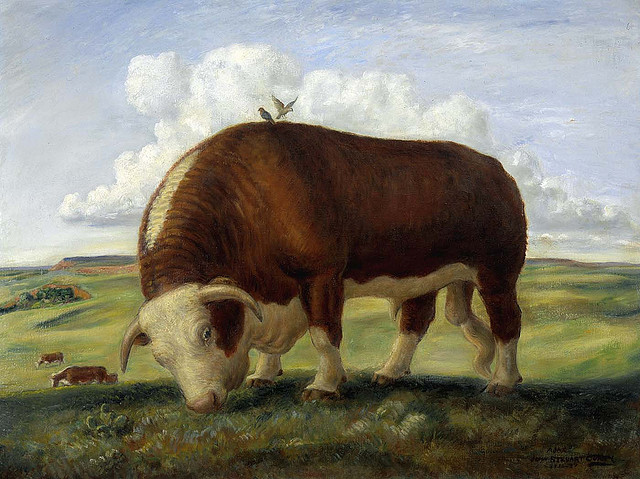 Figure 2. Ajax, a bull. You'll notice that in this picture of the bull, the caption is below the picture. This is different than in the APA 7th guidelines, in compliance with Mason UTDS. A bunch of text that says something deep and profound will soon appear in this chapter. A bunch of text that says something profound will soon appear in this document. A bunch of text that says something profound will soon appear in this document. A bunch of text that says something profound will soon appear in this document. A bunch of text that says something profound will soon appear in this document. Appendices for Second ManuscriptMaterial goes hereReferences for Second ManuscriptMaterial goes hereManuscript ThreeThis should be Manuscript 3. It should include the following sections: introduction, literature review, methods, results, and discussion/conclusions.Abstract for Third ManuscriptRegular text begins here.Appendices for Third ManuscriptMaterial goes hereReferences for Third ManuscriptMaterial begins hereChapter 5 The final chapter comprises a thoughtful discussion of how the collective findings from the three manuscripts (chapters 2-4) contribute to the existing research, limitations, implications for further research and practice. Optional General AppendicesAppendix Title HereOptional General ReferencesAlliance for Excellent Education. (2012). Culture shift: Teaching in a learner centered environment empowered by digital learning. Retrieved from the Alliance for Excellent Education website http://www.all4ed.org/files/CultureShift.pdfAbrams, L. M., Pedulla, J. J., & Madaus, G. F. (2003). Views from the classroom: Teachers’ opinions of statewide testing programs. Theory Into Practice, 42(1), 18–29. https://doi.org/10.1207/s15430421tip4201_4Au, W. (2007). High stakes testing and curricular control: A qualitative metasynthesis. Educational Researcher, 36, 258–267. https://doi.org/10.3102/0013189X07306523Berry, B., & Eckert, J. (2012). Creating teacher incentives for school excellence and equity. Retrieved from the National Education Policy Center website http://nepc.colorado.edu/editorial-board Billingsley, B. S. (1993). Teacher retention and attrition in special and general education: A critical review of the literature. The Journal of Special Education, 27, 137–174. https://doi.org/10.1177/002246699302700202Creswell, J. W. (2013). Qualitative inquiry and research design. Sage.Kersaint, G., Lewis, J., Potter, R., & Meisels, G. (2007). Why teachers leave: Factors that influence retention and resignation. Teaching and Teacher Education, 23, 775–794. https://doi.org/10.1016/j.tate.2005.12.004Lamonte, K. M. (2011). Examining the factors involved in a teacher’s decision to remain in the teaching profession. Retrieved from ProQuest Digital Dissertations. (AAT 9102569)Biography received her Bachelor of Arts in _________from George Mason University in 1999. She was employed as a teacher in Fairfax County and received her Master of Arts in English from George Mason University in 2005. Teacher# Years TeachingSubject TaughtSubject TaughtGrade LevelA1010SpanishHigh SchoolB1212EnglishHigh SchoolC1111MathematicsHigh SchoolD1010BiologyHigh SchoolE1313HistoryMiddle SchoolF1212MathematicsMiddle SchoolG1111EnglishMiddle SchoolH1212HistoryMiddle School